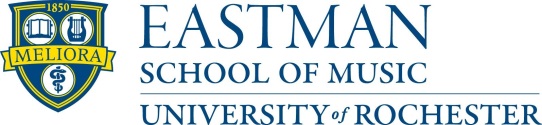 Faculty Academic Integrity Incident ReportType of Infraction:  Description of Infraction: Penalty:  Comments:   By signature below, I agree that the information contained in this report is true to the best of my knowledge.Instructor’s signature: __________________________________		Date: _____________________Please print this form and return a signed copy to the Assistant Dean of Academic Affairs along with the following supporting documents:A copy of the materials for which the student is being charged (e.g., assignment, paper, etc.)Any additional supporting documentation (e.g., copies of the source material, course syllabus, copy of the assignment, etc.)Instructor’s Name:Semester:Year:Course Number:Course Title:Student Name:UR ID# (if known)